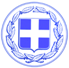 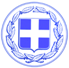                       Κως, 15 Μαΐου 2017ΔΕΛΤΙΟ ΤΥΠΟΥΤην εβδομάδα, από Δευτέρα 15-05-2017 έως Παρασκευή 19-05-2017 προγραμματίζεται να εκτελεστούν οι παρακάτω εργασίες ανά Δημοτική Κοινότητα:Δημοτική Κοινότητα ΚωΣυλλογή και αποκομιδή προϊόντων κλάδευσης και μπαζών.Τοποθέτηση επιδαπέδιων κάδων.Αποκατάσταση βλαβών ηλεκτροφωτισμού.Συντήρηση πεζοδρομίων πόλης Κω.Εργασίες ανάπλασης κοινόχρηστου χώρου στο Ο.Τ. 9.Κατασκευή μπάρας στην 25ης Μαρτίου.Καθαρισμός παραλιακού δρόμου Μαρμαρίου.Δημοτική Κοινότητα ΠυλίουΚαθαρισμοί – αποψιλώσεις στο Μαρμάρι (Οδός Ι. Καποδίστρια).Ασπρίσματα ευκαλύπτων στο Μαρμάρι.Εξομάλυνση αγροτικών δρόμων (περιοχή «Ασκόπετρα» και «Ασπαχαριού»).Δημοτική Κοινότητα ΑσφενδιούΚαθαρισμοί - αποψιλώσεις στο Τιγκάκι (περιοχή Ξενοδοχείου Κοράλι).Αποκομιδή βαρέων αντικειμένων – απορριμμάτων.Πλακόστρωση πεζοδρομίων στο Ζηπάρι.Εξομάλυνση αγροτικών δρόμων στο φράγμα (περιοχή Αγ. Κωνσταντίνου και Αγ. Γεωργίου).Αποκατάσταση βλαβών στο ηλεκτρικό δίκτυο.Δημοτική Κοινότητα ΑντιμάχειαςΚαθαρισμός - αποψίλωση χόρτων.Έργα εξομάλυνσης – οδοποιίας αγροτικών δρόμων.Συντήρηση οδών (επούλωση λάκκων).Συλλογή και μεταφορά αστικών απορριμμάτων.Δημοτική Κοινότητα ΚαρδάμαιναςΚαθαρισμός – κλαδεύσεις στον κεντρικό δρόμο και στην ευρύτερη περιοχή (από το Γήπεδο μπάσκετ έως το νεκροταφείο).Σύνδεση με το δίκτυο ηλεκτροφωτισμού νέων φωτιστικών σωμάτων και καλλωπισμός στην περιοχή «Κεπέχης».Διαμόρφωση περιβάλλοντα χώρου στην περιοχή «Κεπέχης» (παλιά παιδική χαρά).Δημοτική Κοινότητα ΚεφάλουΧρωματισμοί στην περιοχή «Σκέθρια».Αποψιλώσεις – κλαδεύσεις στον παραλιακό δρόμο από ξενοδοχείο «Ζεύς» - «Χριστός»Αποψιλώσεις-κλαδεύσεις (Ξενοδοχείο «Ανθούλα» - «Γύρος»).ΕΡΓΑΣΙΕΣ ΤΜΗΜΑΤΟΣ ΠΡΑΣΙΝΟΥΟΛΟΚΛΗΡΩΣΗ ΚΛΑΔΕΥΣΗΣ ΦΟΙΝΙΚΩΝ ΣΤΟ ΛΙΜΑΝΙ ΕΠΙ ΤΗΣ ΑΚΤΗΣ ΚΟΥΝΤΟΥΡΙΩΤΗ (ΑΠΟ ΠΛΑΤΕΙΑ ΠΛΑΤΑΝΟΥ ΕΩΣ ΠΑΛΙΟ ΑΝΘΟΚΗΠΟ)ΚΛΑΔΕΥΣΗ ΒΟΚΑΜΒΙΛΛΙΑΣ ΕΠΑΡΧΕΙΟΥ & ΚΑΘΑΡΙΣΜΟΣ ΠΑΡΤΕΡΙΩΝ ΕΜΠΡΟΣΘΕΝ ΑΣΤΥΝΟΜΙΑΣΚΑΘΑΡΙΣΜΟΣ & ΚΟΠΗ ΧΟΡΤΩΝ ΠΑΡΚΟΥ ΣΤΗΝ ΟΔΟ ΠΟΡΦΥΡΙΟΥ (ΘΕΣΗ «ΠΑΠΠΑΣ»)ΚΑΘΑΡΙΣΜΟΣ, ΚΛΑΔΕΥΣΗ & ΚΟΠΗ ΧΟΡΤΩΝ ΠΑΡΚΟΥ ΟΔΟΥ ΜΑΝΔΗΛΑΡΑΚΟΠΗ ΧΟΡΤΩΝ & ΚΑΘΑΡΙΣΜΟΣ ΠΑΡΤΕΡΙΟΥ ΠΛΑΤΑΝΙΟΥ (ΣΤΗΝ ΘΕΣΗ ΧΑΤΖΗΔΑΥΙΔ)ΚΑΘΑΡΙΣΜΟΣ & ΚΟΠΗ ΧΟΡΤΩΝ ΠΑΡΤΕΡΙΩΝ ΠΟΔΗΛΑΟΔΡΟΜΟΥ Γ. ΑΒΕΡΩΦΚΑΘΑΡΙΣΜΟΣ «ΣΒΟΥΡΕΝΙΟΥ» ΕΙΔΙΚΟΥ ΔΗΜΟΤΙΚΟΥ ΣΧΟΛΕΙΟΥΚΑΘΑΡΙΣΜΟΣ ΠΑΙΔΙΚΟΥ ΣΤΑΘΜΟΥ ΙΕΡΟΥ ΛΟΧΟΥΚΟΠΗ ΧΟΡΤΩΝ 1ου ΔΗΜΟΤΙΚΟΥ ΣΧΟΛΕΙΟΥ ΣΤΟ ΚΑΚΟ ΠΡΙΝΑΡΙΟΛΟΚΛΗΡΩΣΗ ΚΛΑΔΕΥΣΗΣ & ΚΑΘΑΡΙΣΜΟΣ ΤΜΗΜΑΤΟΣ ΠΑΙΔΙΚΗΣ ΧΑΡΑΣ ΚΑΚΟΥ ΠΡΙΝΑΡΙΟΥΚΑΘΑΡΙΣΜΟΣ ΚΑΙ ΚΟΠΗ ΧΟΡΤΩΝ ΠΑΡΚΟΥ Ι. ΜΗΤΡΟΠΟΛΗΣΚΑΘΑΡΙΜΟΣ ΚΑΙ ΚΟΠΗ ΧΟΡΤΩΝ ΠΑΡΚΟΥ «ΞΕΝΙΑ»ΚΟΠΗ ΧΟΡΤΩΝ ΚΑΙ ΚΑΘΑΡΙΣΜΟΣ ΠΑΡΤΕΡΙΩΝ ΒΑΣ. ΓΕΩΡΓΙΟΥΚΑΘΑΡΙΣΜΟΣ ΚΑΙ ΚΟΠΗ ΧΟΡΤΩΝ ΣΤΟΝ ΑΓ. ΚΩΝΣΤΑΝΤΙΝΟΓραφείο Τύπου Δήμου Κω